Western Australia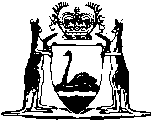 Lake Lefroy (Coolgardie-Esperance Wharf) Railway Act 1969Compare between:[06 Jul 1998, 00-a0-06] and [04 Jan 2008, 01-a0-03]Western AustraliaLake Lefroy (Coolgardie-Esperance Wharf) Railway Act 1969An Act to  the construction of a railway to connect the Coolgardie-Esperance  to the Esperance land backed wharf and the construction of a spur railway to Lake Lefroy.1.	Short title		This Act may be cited as the Lake Lefroy (Coolgardie-Esperance Wharf) Railway Act 1969.2.	Authority to construct railways		It shall be lawful to construct and maintain the railways, with all necessary, proper, and usual works and conveniences in connection therewith, along the lines described respectively in the First and Second Schedules.3.	Authority for deviation		Notwithstanding anything contained in the Public Works Act 1902 it shall be lawful to deviate from the line as described in the Second Schedule, to the extent of miles on either side of that line.First ScheduleConnecting  to Esperance Description of line of Commencing at a point 1 mile 25 chains, or thereabouts, from Esperance on the Esperance-Salmon Gums Railway, and proceeding thence generally in a southerly direction for 1 mile 46 chains 84 links or thereabouts, and thence in an easterly direction for a distance of 48 chains to the eastern alignment of The Esplanade in Esperance Townsite as more particularly set out and delineated in red on litho marked C.E. Plan 52984 deposited pursuant to  96 of the Public Works Act 1902.Second ScheduleLake Lefroy Spur RailwayDescription of line of Commencing at the 404 mile post, or thereabouts, on the Coolgardie-Esperance  proceeding in a north easterly direction for 2 miles 66 chains thence in a northerly direction for 8 miles, terminating at a point on the northern bank of the peninsula projecting into Lake Lefroy from the south end having a total length of 10 miles 66 chains as delineated in red on C.C.E. Plan No. 61519 deposited pursuant to  96 of the Public Works Act 1902.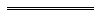 Notes1	Thisis a  of the Lake Lefroy (CoolgardieEsperance Wharf) Railway Act1969 following 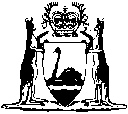 Number and AssentCommencementLake Lefroy (Coolgardie-Esperance Wharf) Railway Act 196945 of 196921 May196921 May1969